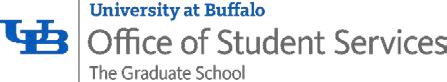 Request for Embargo (Delayed Release) of Thesis or DissertationThe University at Buffalo requires that scholarly work conducted by graduate students and incorporated into theses and dissertations be made publicly available through UB’s Institutional Repository (UBIR, ubir.buffalo.edu). Graduate students own the copyright to their original works of authorship while granting UB a nonexclusive, worldwide, royalty-free, perpetual license for dissemination of their thesis or dissertation through the UBIR.By filing this form, students may request an embargo to temporarily delay the public release of their thesis or dissertation for the reasons below. If the embargo request is approved, the delay period will expire 12 months or 24 months from the student’s official degree conferral date. Should an embargo extension be needed, the extension request must be received by the Graduate School at least one month before the expiration of the initial embargo period.Public Access Policy: grad.buffalo.edu/succeed/current-students/policy-library.html#public-accessEmbargo Policy: grad.buffalo.edu/succeed/current-students/policy-library.html#embargoReason for Embargo (delayed release) of Thesis or Dissertation:To allow time for evaluation of potentially patentable technology by the university.Pursuant to a UB contractual obligation, to grant an external research sponsor time to conduct prepublication review in order to identify the sponsor’s proprietary information or potentially patentable inventions.To allow time for consideration by outside press for potential academic or commercial publication.Other:Student Oath: With my signature below, I affirm my understanding that if my embargo request is approved, the abstract and citation of my work will be available to the public via UBIR and ProQuest approximately one month after my conferral date while the full-text will not be released until the embargo expiration date.Required ApprovalsStudentName	Signature	DateMajor AdvisorName	Signature	DateChair/Director of Grad. StudiesName	Signature	DateSubmit completed form to the Graduate School at grad@buffalo.edu or 409 Capen Hall.Last NameFirst NameUB Person NumberUB Person NumberEmailThesis or Dissertation TitleThesis or Dissertation TitleThesis or Dissertation TitleMajor AdvisorAcademic Dept.Academic Dept.Degree Conferral DateDegree Conferral DateDelay Period Requested: 12 MonthsDelay Period Requested: 12 Months24 MonthsFor Graduate School Use OnlyFor Graduate School Use OnlyFor Graduate School Use OnlyReviewer:ApprovedDeniedComments:Comments:Revised 7/23/18Revised 7/23/18409 Capen Hall, Buffalo, NY 14260-1608409 Capen Hall, Buffalo, NY 14260-1608409 Capen Hall, Buffalo, NY 14260-1608Tel: 716-645-2939 Fax: 716-645-6142Tel: 716-645-2939 Fax: 716-645-6142Tel: 716-645-2939 Fax: 716-645-6142